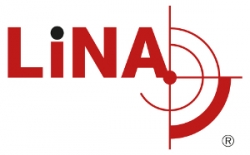 LiNA Medical Polska Sp. z o.o. – producent urządzeń medycznych w obszarze ginekologii małoinwazyjnejposzukuje:Praktykanta do Działu LogistykiLokalizacja: Wysogotowo-  woj. wielkopolskieZakres obowiązków:Wsparcie w optymalizacji procesów magazynowych oraz logistyki wewnętrznej i zewnętrznejUdział w projektach mających na celu poprawę procesów zapewniania jakości w logistycePrzygotowywanie zestawień i raportówUdział w projektach mających na celu poprawę procesu wsparcia logistyki zaopatrzeniaWsparcie podczas inwentaryzacjiAktywne uczestnictwo w bieżących pracach zespołu 
Wymagania:Dyspozycyjność w okresie od 29 lipca do 31 sierpnia (możliwość przedłużenia na okres 2 miesięcy)Student V roku, preferowane kierunki: Logistyka Międzynarodowa, Logistyka i Transport, Zarządzanie Inżynierią ProdukcjiBardzo dobra znajomość języka angielskiego w mowie i piśmieBardzo dobra znajomość narzędzi MS Office (Excel) Rzetelność i dokładność w działaniuSamodzielność i dobra organizacja pracyOferujemy:Udział w realnych projektach z obszaru Logistyki PrzedsiębiorstwaMożliwość zapoznania się ze strukturą organizacyjną firmy i zasadmi BHPZapoznanie się z systemami IT wspierającymi procesy logistyczne w firmie produkcyjnejPoznanie specyfiki realizowanych zadań logistycznych przez działy : transportu, planowania produkcji, dystrybucji, magazynu oraz współpracy z usługodawami logistycznymiZdobycie doświadczenia w międzynarodowej firmie realizującej innowacyjne projekty Możliwość przedłużenia współpracy Aplikację proszę przesyłać na adres: rekrutacja@lina-medical.com w tytule wpisując nazwę Działu. Prosimy o dopisanie klauzuli:  Wyrażam zgodę na przetwarzanie moich danych osobowych dla potrzeb niezbędnych do realizacji procesu rekrutacji (zgodnie z ustawą z dnia 10 maja 2018 roku o ochronie danych osobowych (Dz. Ustaw z 2018, poz. 1000) oraz zgodnie z Rozporządzeniem Parlamentu Europejskiego i Rady (UE) 2016/679 z dnia 27 kwietnia 2016 r. w sprawie ochrony osób fizycznych w związku z przetwarzaniem danych osobowych i w sprawie swobodnego przepływu takich danych oraz uchylenia dyrektywy 95/46/WE (RODO)).